SIKKIM UNIVERSITY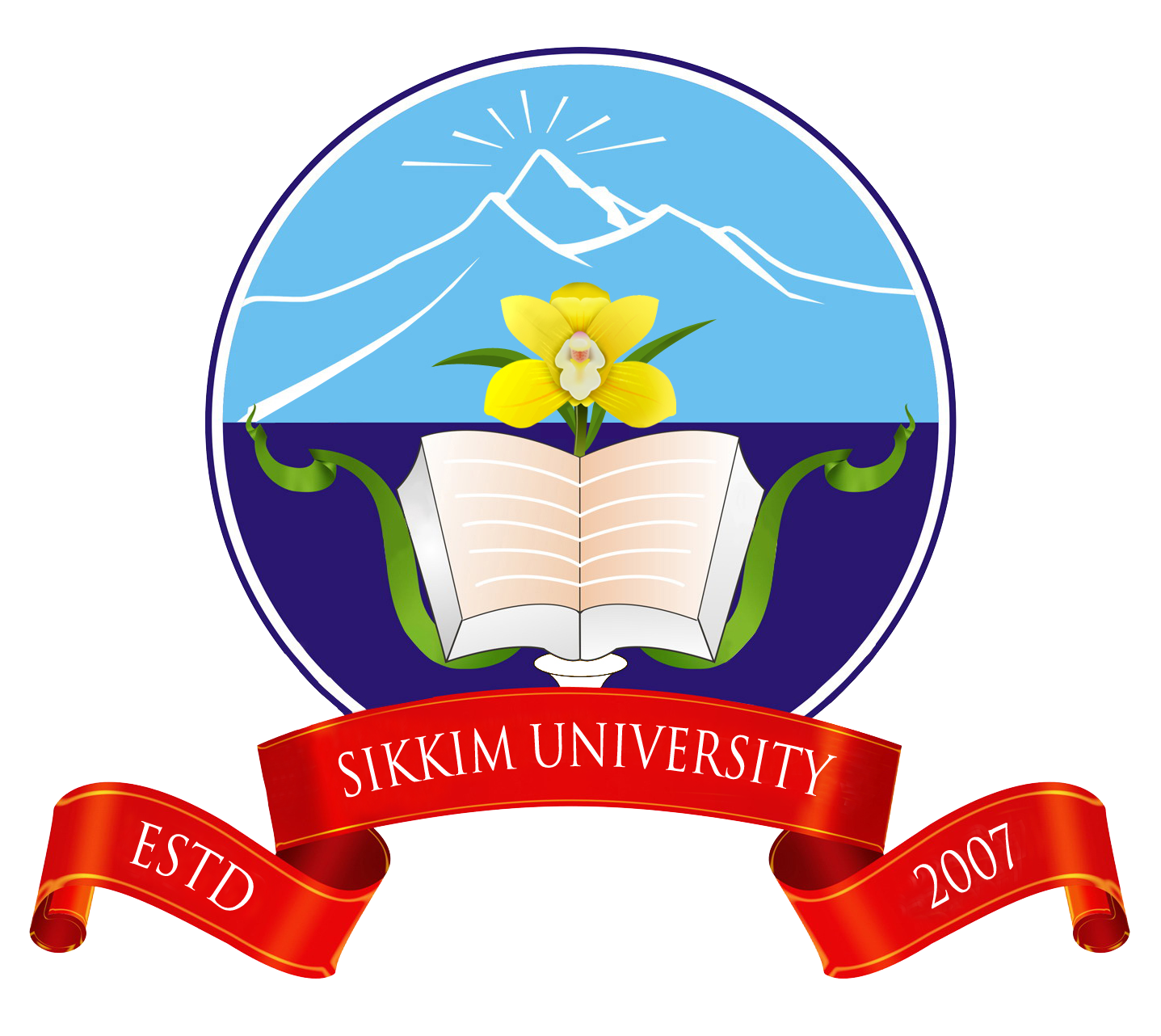  (A central university established by an Act of Parliament of India, 2007 and accredited by NAAC 2015)Sikkim’s Endangered Language Documentation Project (SELDP)(Application form)Instructions:							                                        Demand Draft details: 1. Use Times New Roman font.2. Use JPEG/JPG format for photographs.3. Please send pdf of the filled up form. 1. 	Advertisement No. & date ......................2. 	Application for the post of ……………………………………….3. 	Name of the Applicant (in block letters) : ...............................................................4. 	Mother’s and Father’s names : ...............................................................5. 	Mobile number : ...............................................................6. 	E-mail ID : ...............................................................7. 	Date of Birth & Age : ...............................................................8. 	Marital Status : ...............................................................9. 	Whether belongs to SC/ST/OBC*/PWD(OH/HH/VI/):	[Attach copy of certificate in proof thereof as per GOI forms or issued by competent authority)*as per the list recognized and notified by the Government of India and those who do not come under Creamy Layer.10.	Languages known:11.	Address for Correspondence:			...............................................................			...............................................................			12.	Permanent Address		..............................................................			...............................................................				...............................................13.	Academic Qualification14. 	Any other relevant information15. 	State briefly why do you consider yourself fit for the post applied for16.	If appointed, joining time required from the date of appointment:17. 	DeclarationI declare that the statements made in this application are true and complete to the best of my knowledge and belief. I am aware that if at any stage it is found that the statements made by me herein are not true or are misleading,  suitable disciplinary action may be taken against me.Date:										Signature of applicantFor Office Use onlyLanguageSpeakReadWriteRemarksExamination and Year of passingSubject(s) takenDivisionPercentage of marksObtainedSchool/College attendedName of the Board/University